25ПОСТАНОВЛЕНИЕ№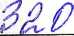 О внесении изменений в постановление администрации района от 23 марта 2020г. № 166-п «О внесении изменений в постановление администрации района от 14.06.2019г. № 298-п « О подготовке и проведении Всероссийской переписи населения 2020 года на территории Ермаковского района»В соответствии с Федеральным законом от 25 января 2002 г. № 8-ФЗ «О Всероссийской переписи населения» Распоряжением Правительства Российской Федерации от 04.11.2017 № 2444-р статьей 13 Закона Красноярского края от 10.07.2008 № 6-1930 "О Правительстве Красноярского края и иных органах исполнительной власти Красноярского края", статьей 103 Устава Красноярского края в целях подготовки и проведения с 1 по 31 октября 2020 года Всероссийской переписи населения на территории Ермаковского района Красноярского края, ПОСТАНОВЛЯЮ:Внести изменение в приложение 1 к постановлению администрации района от 14.06.2019г. № 298-п «О подготовке и проведении Всероссийской переписи населения 2020 года на территории Ермаковского района»: слова « Катакова Маргарита Валерьевна - Специалист отдела Ии ДО администрации района, секретарь рабочей комиссии «Ерашева Светлана Васильевна, специалист 1 категории отдела информатизации и документационного обеспечения администрации Ермаковского района.Контроль выполнения постановления оставляю за собой.Постановление вступает в силу со дня опубликования.Г лава Ермаковского района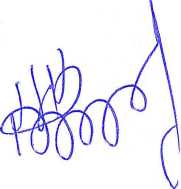 М.А. ВиговскийМй000356Приложение 1 к постановлению Г лавы Ермаковского районаот	*>лг? - УСоставрабочей комиссии по подготовке и проведению Всероссийской переписи населения 2021года на территории Ермаковского района.ВиговскийМихаил АнатольевичГлава Ермаковского района, руководитель
рабочей комиссийНелюбовДмитрий ВикторовичЗаместитель главы администрации района -
начальник отдела сельского хозяйства,
заместитель руководителя рабочей комиссииЕрашеваСветлана ВасильевнаСпециалист 1 категории отдела
информатизации и документационного
обеспечения администрации Ермаковского
района, секретарь рабочей комиссииЧлены рабочей комиссии:АбрамовСергей МихайловичЗаместитель главы администрации района по
оперативному управлениюСидоренко Анастасия СергеевнаНачальник отдела архитектуры, строительства
и коммунального хозяйства администрации
Ермаковского района.Прокопович Елена Михайловна-Уполномоченный по подготовке и проведению
Всероссийской переписи населения 2020 года на
территории Ермаковского района.КравченкоНаталья Михайловна-Руководитель финансового управления
администрации Ермаковского районаШвецСветлана Владимировна-Главный редактор КГАУ Редакция газеты «Нива»Акулинин Сергей Юрьевич-Директор КГКУ « ЦЗН Ермаковского района»ПОСТАНОВЛЕНИЕ«£j»	20s/т.О внесении изменений в постановление администрации района от 23 марта 2020г. № 166-п «О внесении изменений в постановление администрации района от 14.06.2019г. № 298-п « О подготовке и проведении Всероссийской переписи населения 2020 года на территории Ермаковского района»В соответствии с Федеральным законом от 25 января 2002 г. № 8-ФЗ «О Всероссийской переписи населения» Распоряжением Правительства Российской Федерации от 04.11.2017 № 2444-р статьей 13 Закона Красноярского края от 10.07.2008 № 6-1930 "О Правительстве Красноярского края и иных органах исполнительной власти Красноярского края", статьей 103 Устава Красноярского края в целях подготовки и проведения с 1 по 31 октября 2020 года Всероссийской переписи населения на территории Ермаковского района Красноярского края, ПОСТАНОВЛЯЮ:Внести изменение в приложение 1 к постановлению администрации района от 14.06.2019г. № 298-п «О подготовке и проведении Всероссийской переписи населения 2020 года на территории Ермаковского района»: слова « Катакова Маргарита Валерьевна - Специалист отдела Ии ДО администрации района, секретарь рабочей комиссии «Ерашева Светлана Васильевна, специалист 1 категории отдела информатизации и документационного обеспечения администрации Ермаковского района.Контроль выполнения постановления оставляю за собой.Постановление вступает в силу со дня опубликования.Г лава Ермаковского района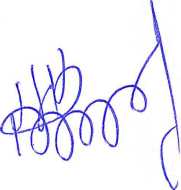 М.А. Виговский0©035бПриложение 1 к постановлению Г лавы Ермаковского района от	- #Составрабочей комиссии по подготовке и проведению Всероссийской переписи населения 2021года на территории Ермаковского района.ВиговскийМихаил АнатольевичГлава Ермаковского района, руководитель
рабочей комиссийНелюбовДмитрий ВикторовичЗаместитель главы администрации района -
начальник отдела сельского хозяйства,
заместитель руководителя рабочей комиссииЕрашеваСветлана ВасильевнаСпециалист 1 категории отдела
информатизации и документационного
обеспечения администрации Ермаковского
района, секретарь рабочей комиссииЧлены рабочей комиссии:АбрамовСергей МихайловичЗаместитель главы администрации района по
оперативному управлениюСидоренко Анастасия СергеевнаНачальник отдела архитектуры, строительства
и коммунального хозяйства администрации
Ермаковского района.Прокопович Елена Михайловна-Уполномоченный по подготовке и проведению
Всероссийской переписи населения 2020 года на
территории Ермаковского района.КравченкоНаталья Михайловна-Руководитель финансового управления
администрации Ермаковского районаШвецСветлана Владимировна-Главный редактор КГАУ Редакция газеты «Нива»Акулинин Сергей Юрьевич-Директор КГКУ « ЦЗН Ермаковского района»Гостева	-Начальник МПОП МО МВД РоссиЕкатерина Александровна	«Шушенский»Синеокова Марина СергеевнаПетровскийАлександр Михайлович Г оммерОльга Владимировна-Начальник ТО КГКУ «УСЗН» по Ермаковскому району Красноярского края-Главный врач КГБУЗ « Ермаковская районная больница»-Начальник ФГУП ПОЧТА России Ермаковское ОПС